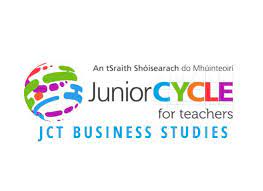 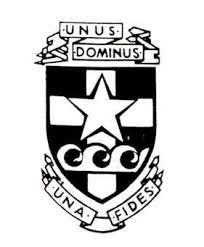 August – ChristmasAugust – ChristmasNovember - MarchApprox. 5 1/2 weeksApprox. 5 1/2 weeksApprox. 6 weeksUnit of Learning 1Learning OutcomesPersonal Finance1.8 – Consumer Agencies and Financial Institution (Chapter 13)1.5 – Saving Investing and Borrowing (Chapter 7 & 8)Test at the end of the unitUnit of Learning 2Learning OutcomesPersonal Finance1.4 – Personal Taxation (Chapter 10)1.11 – Interpret Wages (Chapter 10)Our Economy3.5 – Purpose of taxation (Chapter 34)3.4 – Source of Government Revenue and expenditure (Chapter 35)Test at the end of the UnitUnit of Learning 3Learning OutcomesEnterprise2.9 – Writing a business plan (Chapter 24)2.7 – Market Research (Chapter 21)2.8 – Marketing Mix (Chapter 22)Test at the end of the UnitTime for Business(2nd Edition)Time for Business(2nd Edition)Time for Business(2nd Edition)April – MayMay - JuneApprox. 5 weeksApprox. 4 weeksUnit of Learning 4Learning OutcomesEnterprise2.10 – Business Documents2.11 – Cashflow Forecast2.9 – Business PlanTest at the end of the unitUnit of Learning 5Learning OutcomesEnterprise2.5 – Impact of Organisation2.6 – Impact of Digital TechnologiesOur Economy3.7 – International Trade and GlobalisationTest at the end of the unitTime for Business(2nd Edition)Time for Business(2nd Edition)